Утверждаю:Начальник ОУХасавюртовская Автошкола ДОСААФ РоссииРеспублики Дагестан        ______________Г.И.Назыров              «____»   __________  2019 года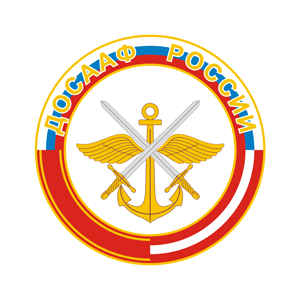 ОТЧЕТо результатах самообследования ОУ                                                          Хасавюртовская Автошкола ДОСААФ России                                            Республики Дагестан                                                                                              за 2019 годХасавюрт 2019  годПояснительная запискаСамообследование представляет собой процесс самостоятельного изучения, анализа и оценки результатов деятельности ОУ Хасавюртовской АШ ДОСААФ России Республики Дагестан.Самообследование ОУ ДПО Хасавюртовской ДОСААФ России РД проведено в соответствии с пунктом 3 части 2 статьи 29 Федерального закона от 29 декабря 2012 года № 273-ФЗ «Об образовании в Российской Федерации», Приказом Министерства образования и науки Российской Федерации от 14 июня 2013 года № 462 «Об утверждении Порядка проведения самообследования образовательной организацией» и Положением о самообследовании ОУ Хасавюртовской АШ ДОСААФ России РД.Цель самообследования - получение объективной информации о состоянии образовательного процесса по основным и дополнительным образовательным программам; установление степени соответствия содержания, уровня и качества подготовки обучающихся государственным требованиям в сфере профессионального обучения и дополнительного образования.Самообследование проводилось на основании приказа № 10 от  11.01.2019 г. начальника ОУ Хасавюртовской  АШ ДОСААФ России РД. Комиссией в составе: Председатель:                                  Бекмурзаев И.К..  - заместитель начальника по УПЧ          Члены комиссии:                         Чакаева М.З. – главный бухгалтер                                                                          Алиев А.З. – начальник колонны                                                                 Махмудов А.К. – преподавательВ ходе самообследования были исследованы: нормативно-правовая документация, учебные планы и программы, учебно-методическое и информационное обеспечение, сведения о кадровом и материально-техническом оснащении образовательного процесса.В отчете приведены результаты анализа организационно-правового обеспечения образовательной деятельности, системы управления Хасавюртовской АШ, организации образовательного процесса, условий реализации образовательных программ.Содержание отчета:Общие сведения о Хасавюртовской АШ.Организационно - правовое обеспечение образовательной деятельности.Система управления Хасавюртовской АШОрганизация образовательного процесса:- структура обучения;содержание обучения;качество обучения.Условия реализации образовательных программ: кадровое обеспечение; информационно-методическое обеспечение; материально-техническое обеспечение. Выводы по результатам самообследования.Результаты самообследования (отчет) размещены на официальном сайте Хасавюртовской АШ ДОСААФ РФ РД информационно-телекоммуникационной сети «Интернет».Раздел 1. Общие сведения Хасавюртовской  Автошколы       Наименование организации  Образовательное учреждение дополнительного профессионального образования  «Хасавюртовская Автомобильная школа»имени Джумагулова Э.Б. героя Советского Союза Общероссийской общественно-государственной организации «Добровольное общество содействия армии, авиации и флоту России» ДОСААФ России Республики Дагестан», сокращенное наименование: ОУ Хасавюртовская АШ РО ДОСААФ России РД   Организационно-правовая форма:Общественная-государственнаяМесто нахождения  368003.г. Хасавюрт ул. Казияв-Али, 59  Республика Дагестан    Адреса мест осуществления образовательной деятельностиг. Хасавюрт ул. Казияв-Али. 59, Республика ДагестанАвтодром:г.Хасавюрт ул. Волчановский сад № 1Адрес официального сайта в сети «Интернет» has.dosaaf.ru.xsph.ru    Основной государственный регистрационный номер юридического лица (ОГРН)1020502108553Идентификационный номер налогоплательщика (ИНН)0544005075    Код причины постановки на учет (КПП) 054401001 отМежрайонной  ИФНС РФ №         Дата регистрации МПО 05 № 002476608,  от 4 марта Управление ФНС России по Республике Дагестан Данные лицензии на осуществление образовательной деятельности  (при наличии) сер. 01 №  8357  от 19.10.2015 г.  Министерство образования и науки Республики ДагестанНачальник ОУ Хасавюртовской  АШ РО ДОСААФ России РДНазыров Г.И.Перечень видов программ зафиксированных в приложении к лицензии:Подготовка водителей транспортных средств категории «А»Подготовка водителей транспортных средств категории «В»Подготовка водителей транспортных средств категории «С»Переподготовка водителей транспортных средств с категории «С» на кат.«В»Подготовка водителей транспортных средств с категории «С» на кат «Д»Подготовка военных водителей ВУС-837 категории «С»Подготовка военных водителей ВУС-845 категории «Д» Раздел 2. Организационно - правовое обеспечение образовательной деятельности.Для организационно - правового обеспечения образовательной деятельности Хасавюртовской АШ располагает комплектом учредительной, нормативно-правовой и организационно-распорядительной документации, которая соответствует предъявляемым лицензионным требованиям и законодательным нормативам. В Хасавюртовской  Автошколе имеются следующие нормативнораспорядительные  документы:Устав Утвержден Постановлением Бюро Правления Центрального совета ДОСААФ протокол № 30 от 30.01.2014, протокол №6, согласован с Управлением Министерства юстиции Российской Федерации по Республике Дагестан 24.04.2014г.Локальные акты, регламентирующие образовательную деятельностьНоменклатура дел;Методические рекомендации по организации образовательного процесса;Положение о приеме, обучении, выпуске, отчислении обучающихся;Положение об аттестационной комиссии по проведению промежуточной и итоговой аттестации учащихся;Положение об оказании платных образовательных услуг;Правила внутреннего распорядка обучающихся;Положение об обучении по индивидуальному учебному плану;Положение о порядке выдачи документов установленного образца о профессиональном обучении и уровне квалификации, о дополнительном образовании, приобретении, заполнении и хранении соответствующих бланков;Положение о конфликтной комиссии;Положение об организации и проведении аттестации в целях подтверждения соответствия педагогических работников занимаемыми ими должностям;Положение о защите персональных данных работников и обучающихся;Положение о размещении в сети интернет и обновлении информации;Положение об официальном сайте в сети интернет;Отчет о результатах самообследования; Правила внутреннего трудового распорядка;Положение о педагогическом совете;Положение о методической работе;Положение о рабочих программах учебных предметов (ФГОС);Должностные инструкции работников;Утвердить и ввести в действие Положение о работе предметных комиссийОрганизационно-распорядительная документация: Договоры на обучение. Приказы по контингенту (прием, выпуск, отчисление). Приказы по основной деятельности (тарификация и закрепление за группами, проведение итоговой аттестации, о производственной практике, о составе аттестационной комиссии и др.). Учебная планирующая документация (учебные планы, рабочие программы, календарные учебные графики, расписания занятий, материалы для промежуточной и итоговой аттестации, методические материалы и разработки, перечень учебно-методической литературы и др.). Учетная документация (журналы теоретического и практического обучения, графики вождения; индивидуальные карточки по вождению,протоколы комиссий по итоговой аттестации выпускников, книга выдачи итоговых документов). Личные дела обучающихся (заявления, договоры на оказание платных образовательных услуг, акты выполненных работ (услуг), копии паспортов, копии выданных итоговых документов).Анализ организационно-правового обеспечения образовательной деятельности Хасавюртовской  Автошколы позволяет сделать вывод о его соответствии действующему законодательству и требованиям нормативных документов Министерства образования и науки Российской Федерации и Республики Дагестан.Раздел 3. Система управления Хасавюртовской АШ РО ДОСААФ РФ РД Управление Хасавюртовской АШ строится на принципах единоначалия и самоуправления. Органами управления Хасавюртовской АШ являются Учредитель (Общее собрание учредителей), Педагогический совет Хасавюртовской   АШ. Высшим органом управления Хасавюртовской АШ является Учредитель (Общее собрание учредителей). К исключительной компетенции Учредителя (Общего собрания учредителей) относится: принятие решения о создании, реорганизации и ликвидации Хасавюртовской АШ утверждение и изменение Устава ; определение основных направлений деятельности ; утверждение годовых отчетов о деятельности, определение порядка покрытия убытков ; принятие решений по предпринимательской деятельности и дополнительным услугам; принятие решений о вступлении в союзы, концерны, ассоциации, о создании юридических лиц и выходе из их состава; назначение и увольнение начальника Хасавюртовской АШ; установление размеров зарплаты и премирования начальника Хасавюртовской  АШ.Руководит Хасавюртовской  АШ начальник, назначаемый на эту должность и освобождаемый от нее Учредителем (Общим собранием Учредителей). Права и обязанности начальника, а также основания для прекращения трудовых отношений с ним регламентируются трудовым договором. Начальник действует от имени Хасавюртовской  АШ без доверенности, представляет его интересы на территории Российской Федерации и за ее пределами. Начальник действует на принципе единоначалия и несет ответственность за последствия своих действий в соответствии с законодательством Российской Федерации, Уставом Хасавюртовской  АШ, заключенным с ним трудовым договором.Начальник в соответствии с законодательством осуществляет следующие полномочия: в пределах своей компетенции издает приказы и распоряжения, обязательные для всех сотрудников и обучающихся; осуществляет прием и увольнение работников, расстановку кадров, распределение должностных обязанностей, утверждает должностные инструкции работников; несет ответственность за уровень квалификации работников поощряет и налагает дисциплинарные взыскания на работников и обучающихся; утверждает структуру и штатное расписание, план его финансово-хозяйственной деятельности, его годовую бухгалтерскую отчетность и регламентирующие деятельность учреждения внутренние документы; принимает решение об открытии и закрытии филиалов; выдает доверенности; открывает расчетный и другие счета в банках, совершает различного рода сделки;- распоряжается и обеспечивает рациональное использованиеимущества, в том числе финансовых средств, принадлежащих Хасавюртовской АШ; отвечает за эффективность работы Хасавюртовской  АШ; представляет Учредителю и общественности ежегодный отчет о деятельности Хасавюртовской   АШ; осуществляет иные полномочия, предусмотренные для начальника действующим законодательством.Начальник осуществляет учебно-методическое и организационное руководство Автошколой в следующем порядке: организует текущее и перспективное планирование деятельностис учетом целей, задач и направлений, для реализации которых оно создано; обеспечивает комплектование контингента обучающихся; обеспечивает подбор и расстановку педагогических и иных кадров, организует повышения их квалификации и профессионального мастерства;- координирует работу преподавателей, мастеров производственного обучения, заведующих кабинетами, мастерскими, полигонами, других педагогических и	иных	работников по выполнении учебных(образовательных) планов и программ, разработке необходимой учебно-методической документации;Обеспечивает	использование и совершенствование методов организации образовательного процесса и современных образовательных технологий, в том числе дистанционных; оказывает практическую помощь педагогическим работникам в составлении расписания и графиков учебных занятий, в подготовке учебной документации, а также в учете и отчетности по всей учебной работе;- устанавливает объем	нагрузки преподавателей и мастеровпроизводственного обучения,	а также осуществляет контроль за учебной нагрузкой обучающихся; контролирует ход учебного процесса (посещаемость, проверка журналов, правильное и полное проведение занятий теоретического и практического обучения);организует работу комиссии промежуточной аттестации обучающихся, работу выпускной аттестационной комиссии, а также оформление, выдачу и учет документов об окончании обучения, осуществляет контроль за качеством образовательного процесса, объективностью оценки результатов образовательной деятельности обучающихся, обеспечением уровня подготовки обучающихся, соответствующего требованиям образовательного стандарта проводит работу по повышению эффективности форм, методов и средств учебно-производственного процесса и совершенствованию учебно-производственной базы, принимает меры по оснащению кабинетов современным оборудованием, наглядными пособиями и техническими средствами обучения, учебно-методической литературой; организует работу по обеспечению безопасных условий обучения и труда, несет персональную ответственность за состояние охраны труда и безопасности дорожного движения.             В Хасавюртовской АШ создан и действует Педагогический совет, основными направлениями деятельности которого являются: рассмотрение и обсуждение планов учебной, методической работы и плана развития учебно-материальной базы; обсуждение и принятие рабочих планов и программ учебных курсов, дисциплин; рассмотрение состояния, мер и мероприятий по реализации государственных требований к профессиональному обучению, в том числе учебно - программного, учебно-методического и экспериментально - технического обеспечения по специальностям и программам, по которым осуществляется подготовка в Хасавюртовской АШ; анализ и оценка результатов образовательного процесса ; рассмотрение вопросов, связанных с проведением текущего контроля знаний и промежуточной аттестации, допуском обучающихся к итоговой аттестации, отчислением (в т. ч. выпуском) обучающихся; рассмотрение состояния и итогов учебно-воспитательной работы, заслушивание информации и отчетов педагогических работников, докладов представителей организаций и учреждений, взаимодействующих с Автошколой, по вопросам образования и воспитания обучающихся, принятие решений по проблемам, связанным с совершенствованием образовательного процесса ; рассмотрение состояния и итогов методической работы, совершенствования педагогических и информационных технологий, методов и средств обучения по реализуемым формам обучения (заслушивание и обсуждение опыта работы преподавателей в области новых педагогических и информационных технологий, авторских программ, учебников, учебных и методических пособий); иные вопросы, отнесенные к его компетенции в соответствии с законодательством Российской Федерации.В целом организация управления ОУ Хасавюртовская Автошкола соответствует Закону об образовании в Российской Федерации и Уставу Автошколы.Содержание обученияВ Хасавюртовской Автошколе имеется вся учебно-программная документация, необходимая для осуществления образовательного процесса: имеются в наличии Примерные или Типовые программы по всем реализуемым программам, разработаны рабочие учебные планы и программы, на обучение каждой учебной группы,  утверждаются график учебного процесса, расписание учебных занятий, разрабатываются материалы промежуточной и итоговой аттестации, методические разработки, дидактические материалы.Реализуемые образовательные программы разработаны в соответствии с локальным актом, регламентирующим данный порядок, соответствуют типу образовательной организации, прошли процедуру согласования и утверждения в соответствии с Уставом Хасавюртовской Автошколы РО ДОСААФ России РД.Структура основных и дополнительных образовательных программ, перечень и последовательность изучения дисциплин, соотношение между теоретической и практической подготовкой, формы и количество промежуточной аттестации, вид итоговой аттестации соответствуют Примерным программам.Выполнены требования к структуре по минимальному количеству учебных часов по каждому учебному предмету и разделу, определены требования к результатам освоения основных и дополнительных образовательных программ, определены требования к условиям реализации основных и дополнительных образовательных программ.Расписание занятий соответствует режиму работы Хасавюртовской   АШ, Уставу и требованиям СанПиН, соблюдены предельно допустимая аудиторная учебная нагрузка и объем времени, отведенного учебным планом для изучения учебных предметов.Учебно-методическое сопровождение соответствует установленным требованиям.                                                                                                                                                  Основные и дополнительные Рабочие образовательные программы соответствуют установленным требованиям по всем циклам и компонентам с учетом содержания и объема часов, предусмотренного Примерными или Типовыми программами. Рабочие учебные планы по структуре, срокам обучения, распределению обязательной учебной нагрузке в часах, видам учебных занятий, соотношению между теоретической и практической подготовкой, формам и количеству промежуточных аттестаций, формам и порядку итоговой аттестации соответствуют требованиям Примерных или Типовых программ. Сроки освоения программ в пределах нормы. Рабочие программы дисциплин соответствуют требованиям к содержанию подготовки выпускников, определенным Примерными или Типовыми программами.Организация практического обучения обеспечивает выполнение требований, предъявляемых к проведению практического обучения.Качество обученияКачество подготовки в Хасавюртовской Автошколе характеризуется такими показателями, как качество теоретического и практического обучения, качество итоговой аттестации выпускников, высокий уровень их готовности к профессиональной деятельности. Качество подготовки определяется уровнями усвоения учебного материала и системой контроля. Система контроля в Хасавюртовской Автошколе по формам, объемам и содержанию соответствует сложившейся системе профессионального обучения и дополнительного образования и обеспечиваетконтроль за усвоением содержания образовательного стандарта в части государственных требований к минимуму содержания и уровню подготовки выпускников. В Автошколе используются все виды контроля: входной, текущий, промежуточный и итоговый.Входной контроль является определяющим условием формирования качественного контингента в начальный период обучения. Для определения соответствия применяемых форм, средств, методов обучения и воспитания возрастным, психофизическим особенностям и способностям обучающихся в Автошколе проводит тестирование обучающихся с помощью соответствующих специалистов или с использованием аппаратно-программного комплекса (АПК) тестирования и развития психофизиологических качеств водителя.Текущий контроль является одним из основных видов проверки знаний, умений и навыков обучающихся. Текущий контроль - это органическая часть всего учебного процесса, он тесно связан с изложением, закреплением, повторением и применением учебного материала. Основные методы текущего контроля в Автошколе: устный опрос, письменная и практическая проверка. В период изучения дисциплины преподаватель ведет таблицу мониторинга качества знаний по всем обучающимся, используя варианты компоновки зачетных билетов по пройденным темам, чтобы иметь возможность соотнести улучшение или ухудшение качества знаний индивидуально по каждому обучающемуся и принять решение о выставлении оценки текущей успеваемости.Освоение образовательной программы, в том числе отдельной части или всего объема учебного предмета, курса, дисциплины (модуля) образовательной программы, сопровождается промежуточной аттестацией обучающихся, проводимой в формах зачетов и экзаменов. Промежуточный контроль позволяет определить качество изучения обучающимися учебного материала по разделам, темам дисциплины.Профессиональная подготовка завершается итоговой аттестацией в форме квалификационного экзамена. Квалификационный экзамен включает в себя практическую квалификационную работу и проверку теоретических знаний. Итоговая аттестация проводится экзаменационной комиссией, состав которой определяется и утверждается начальником Хасавюртовской  АШ.  Результаты квалификационного экзамена оформляются протоколом.Итоговый контроль направлен на проверку конечных результатов обучения. Промежуточная аттестация и проверка теоретических знаний при проведении квалификационного экзамена проводятся с использованием материалов, утверждаемых руководителем Хасавюртовской АШ.Индивидуальный учет результатов освоения обучающимися образовательных программ, а также хранение в архивах информации об этих результатах осуществляются на бумажных и (или) электронных носителях.Условия реализации образовательных программКадровое обеспечениеКадровая политика Хасавюртовской Автошколы направлена на обеспечение образовательного процесса компетентными педагогическими работниками, осуществляющими свою деятельность на основе соответствующего образования, подготовки, мастерства и опыта. Деятельность по управлению кадровым составом, влияющим на качество образовательного процесса в Автошколе включает: процесс управления педагогическими работниками и процесс повышения квалификации педагогических работников.Номенклатура должностей педагогических работников в Автошколе соответствует номенклатуре, утвержденной Постановлением Правительства РФ от 8 августа 2013 г. № 678 «Об утверждении номенклатуры должностей педагогических работников организаций, осуществляющих образовательную деятельность, должностей руководителей образовательных организаций».Педагогические работники, реализующие основные и дополнительные образовательные программы, в том числе преподаватели учебных предметов, мастера производственного обучения, удовлетворяют квалификационным требованиям, указанным в квалификационных справочниках по соответствующим должностям.Требования к квалификации преподавателей: высшее профессиональное образование или среднее профессиональное образование по направлению подготовки «Образование и педагогика» или в области, соответствующей преподаваемому предмету, без предъявления требований к стажу работы, либо высшее профессиональное образование или среднее профессиональное образование и дополнительное профессиональное образование по направлению деятельности в образовательном учреждении без предъявления требований к стажу работы.Требования к квалификации мастеров производственного обучения: высшее профессиональное образование или среднее профессиональное образование в областях, соответствующих профилям обучения и дополнительное профессиональное образование по направлению подготовки «Образование и педагогика» без предъявления требований к стажу работы. Лица, не имеющие специальной подготовки или стажа работы, установленных в разделе «Требования к квалификации» Приказа Минздравсоцразвития Российской Федерации №761н от 26 августа 2010 г. «Об утверждении Единого квалификационного справочника должностей руководителей, специалистов и служащих, раздел «Квалификационные характеристики должностей работников образования», но обладающие достаточным практическим опытом и выполняющие качественно и полном объеме возложенные на них должностные обязанности, по рекомендации аттестационной комиссии назначены на соответствующие должности так же, как и лица, имеющие специальную подготовку и стаж работы в соответствии с Приказом Минздравсоцразвития Российской Федерации от 25 октября 2010г. № 921н «О внесении изменения в Порядок применения Единого квалификационного справочника должностей руководителей, специалистов и служащих».Педагогические работники, реализующие основные и дополнительные образовательные программы, систематически повышают свой профессиональный уровень по профилю педагогической деятельности.Мастера производственного обучения имеют документ на право обучения вождению транспортного средства соответствующей категории и подкатегории, а также удостоверение на право управления транспортным средством соответствующей категории, подкатегории.Кадровый состав пед. работников Хасавюртовской Автошколы
Сведения о мастерах производственного обучения3.Сведения о преподавателях учебных предметовМатериально – техническое обеспечение 1. Сведения о наличии  в собственности или на ином законном основании оборудованных учебных транспортных средствКоличество учебных транспортных средств, соответствующих установленным требованиям: -механических-20 единиц;  -прицепов-1 единица.- автобусы-  2 единицыДанное количество механических транспортных средств соответствует    обучающихся в год;- категория «В» -  756  человек- категория «С» -  412  человек- категория «СнаД» -  105  человекСведения о закрытой площадке или автодромеСведения о наличии в собственности или на ином законном основании закрытых площадок или автодромов:1.ОУ «Хасавюртовская автошкола» ДОСААФ России располагает автодромом общей площадью34000 кв.м., находящийся в г.Хасавюрт ул. Волчановский сад № 1, свидетельство о государственной регистрации права 05 АА 351817 ОТ 01.11.2010Г. Автодром имеет граверное покрытие, располагает необходимыми учебными элементами и находится в удовлетворительном состоянии. 2. Закрытая площадка для первоначального обучения вождению автомобиля находится на территории автошколы, имеет площадь 3700  кв.м. с твердым асфальтированным покрытием, оснащена  учебными элементами в соответствии с требованиями ПДД.  Свидетельство о гос. регистрации права 05 АА 679645 от 17.05.2013 г.Наличие ровного и однородного асфальтного покрытия, обеспечивающее круглогодичное функционирование на участках закрытой площадки и автодрома  для первоначального обучения вождению транспортных средств, используемые для выполнения учебных (контрольных) заданий: соответствует.Наличие установленного по периметру ограждения, препятствующее движению по их территории транспортных средств и пешеходов, за исключением учебных транспортных средств, используемых в процессе обучения: соответствуетНаличие наклонного участка (эстакады) с продольным уклоном в пределах 8-16% - соответствуетРазмеры и обустройство техническими средствами организации дорожного движения обеспечивают выполнение каждого из учебных (контрольных) заданий, предусмотренных программой обучения: --соответствует.Коэффициент сцепления колес транспортного средства с покрытием не ниже 0,4 - что соответствует требованиям ГОСТ Р 505979.Наличие оборудования, позволяющего разметить границы для выполнениясоответствующих заданий-имеетсяПоперечный уклон, обеспечивающий водоотвод-имеетсяПродольный уклон (за исключением наклонного участка) не более 100%-имеется.                   Наличие освещенности-имеется (занятия проводятся в светлое время суток и ночное время). Наличие  регулируемого перекрестка - имеется.                                          Наличие пешеходного перехода-имеется.Наличие дорожных знаков: -имеетсяНаличие средств организации дорожного движения  -имеетсяПредоставленные сведения соответствуют требованиям,предъявляемым к закрытой площадке и автодрому.	Сведения об оборудованных учебных кабинетах:Учебные кабинеты  №1, № 2, № 3, № 4, № 5, №6,  №7, свидетельство о государственной регистрации права 05- АА 679645, выданное 17.05.2013г. Договор на оперативное управление№ 3/2 ЮФО от 15.04.2011г.                       (реквизиты правоустанавливающих документов, срок действия)Количество оборудованных учебных кабинетов- 7Учебные кабинеты, оборудованные: посадочными местами по количеству обучающихся; рабочим местом преподавателя; компьютером; интерактивной доской или мультимедийным комплексом с лицензионным     программным обеспечением; нормативными документами в области реализуемых образовательных программ; методической литературой в области реализуемых образовательных программ; учебно-наглядными пособиями; обучающими фильмами.Приложение № 1   к АктуОборудование учебных кабинета №1 по адресу осуществления образовательной деятельности г.Хасавюрт, Казияв-Али, 59.Перечень учебного оборудования, необходимого для осуществления образовательной деятельности по программе профессиональной подготовки водителей транспортных средств категории «В».Приложение № 2   к АктуОборудование учебных кабинета №2 по адресу осуществления образовательной деятельности г.Хасавюрт, Казияв-Али, 59.Перечень учебного оборудования, необходимого для осуществления образовательной деятельности по программе профессиональной подготовки водителей транспортных средств категории «В».Приложение № 3   к АктуНаличие учебного оборудования учебного кабинета №3 по адресу осуществления образовательной деятельности г.Хасавюрт, Казияв-Али, 59.Перечень учебного оборудования, необходимого для осуществления образовательной деятельности по программе профессиональной  подготовки водителей транспортных средств категории «C»Приложение №4к АктуНаличие учебного оборудования учебного кабинета №4 по адресу осуществления образовательной деятельности г.Хасавюрт, Казияв-Али, 59.Перечень учебного оборудования, необходимого для осуществления образовательной деятельности по программе профессиональной  подготовки водителей транспортных средств категории «C»Приложение №5к АктуНаличие учебного оборудования учебного кабинета №5 по адресу осуществления образовательной деятельности г.Хасавюрт, Казияв-Али, 59.Перечень учебного оборудования, необходимого для осуществления образовательной деятельности по программе профессиональной переподготовки водителей транспортных средств категории «С» на категорию  =Д=Перечень материалов по предмету «Первая помощь при дорожно- транспортном происшествии»Приложение №     к АктуОборудование учебного кабинета № по адресу осуществления образовательнойдеятельности г. Хасавюрт ул. Казияв-Али, 59Перечень учебного оборудования, необходимого для осуществления образовательной деятельности по программе профессиональной  подготовки водителей транспортных средств категории «С» Компьютерный класс с беспроводной сетью (лицензионное оборудование)на 15 посадочных местИнформационно-методическое обеспечениеБиблиотечно-информационное обеспечение образовательного процесса способствует реализации основных и дополнительных образовательных программ.Обеспеченность учебной литературой общих профессиональных и специальных дисциплин, профессионального цикла составляет 0,5 на одного обучающегося.Дополнительная литература представлена сборниками законодательных актов, справочной литературой, текстами, дополняющими учебную литературу.Информационный фонд комплектуется на основе реализуемых образовательных программ, заявок преподавателей, каталогов и прайс-листов издательств и книготорговых фирм.На основе внедрения современных технологий и компьютеризации библиотечно-информационных процессов совершенствуются информационные услуги: выход в Интернет, комплектование фонда на электронных носителях, оперативный поиск информации в электронных каталогах.При приобретении литературы учитывается рекомендуемый коэффициент книгобеспеченности для всех изучаемых учебных дисциплин, профессиональных модулей.На компьютерах установлено современное лицензионное программное обеспечение с операционной системой и соответствующим пакетом .Кабинеты укомплектованы оборудованием: персональными компьютерами (15шт.), проекторами (2 шт.), сканерами (3  шт.).Создана медиотека с материалами  лекций по различным дисциплинам. Наличие классов с мультимедийным оборудованием позволяет активно использовать обучающие программы в учебном процессе.Создан сайт Хасавюртовской  АШ. Адрес сайта:   has.dosaaf.ru.xsph.ru На нем размещена вся оперативная информация для обучающихся, отражены различные аспекты учебной, методической деятельности образовательного учреждения. Обеспеченность обучающихся учебной литературой, необходимой для реализации основных и дополнительных образовательных программ, соответствует нормативу. Состояние учебно-информационного обеспечения является достаточным для реализации заявленным _основных и дополнительных образовательных программ с учетом государственных требований.Информационно-методические и иные материалы:Учебный план-имеется.Календарный учебный график-имеется.Методические материалы и разработки:соответствующая примерная программа профессиональной подготовки (переподготовки) водителей транспортных средств, утвержденная в установленном порядке-имеютсяобразовательная программа подготовки (переподготовки) водителей, согласованная с Госавтоинспекцией и утвержденная руководителем организации, осуществляющейобразовательную деятельность имеетсяМетодические рекомендации по организации образовательного процесса, утвержденные руководителем организации, осуществляющей образовательную деятельность - имеются                                                      Материалы для проведения промежуточной и итоговой аттестации обучающихся, утвержденные руководителем организации, осуществляющей образовательную деятельность - имеютсярасписание занятий - имеется.Схемы учебных маршрутов, утвержденных организацией, осуществляющей образовательную деятельность - имеютсяСведения об оборудовании и технических средствах обучения:Наличие утвержденных технических условий  - имеетсяТренажер (при наличии) –имеется.Марка, модель Производитель «FORWARDIT-195 ИНТЕРАКТИВНАЯ АВТОШКОЛА 1,0 (профессиональная версия))легковой автомобиль.Наличие утвержденных технических условий_	Компьютер с соответствующим программным обеспечением - имеется.Соответствие требованиям Федерального закона «Об образовании в Российской Федерации»Наличие отчета по результатам самообследования материально-технической базы образовательной организации-имеется .Размещение на официальном сайте образовательной организации в сети «Интернет» отчета о результатах самообследования: -имеется, соответствует требованиям нормативных правовых актовСоответствие сведений, указанных на официальном сайте образовательной организации в сети «Интернет» о состоянии учебно-материальной базы фактически установленным соответствует в полном объеме. Соответствие требованиям Федерального закона «О безопасности дорожного движения».Проведение мероприятий, направленных на обеспечение соответствия технического состояния транспортных средств требованиям безопасности дорожного движения и запрещения допуска транспортных средств к эксплуатации при наличии у них неисправностей, угрожающих безопасности дорожного движения  имеется (проверка тех.состояния ТС при выпуске ТС на линию осуществляется на собственной учебно-материальной базе). Медицинское обеспечение безопасности дорожного движения:- обязательные предрейсовые медицинские осмотры: имеется (осуществляется на собственной учебно-материальной базе.Вывод.Всесторонне проанализировав условия образовательной деятельности, 
оснащенность образовательного процесса, образовательный ценз педагогических кадров, комиссия по самообследованию считает, что Хасавюртовская АШ РО ДОСААФ России РД имеет достаточный потенциал для реализации подготовки по всем лицензированным направлениям. 	На 	основании 	результатов	проведенного	самообследованиядеятельности Хасавюртовская АШ можно сделать следующие выводы: 1. За 2017 год  в Хасавюртовской АШ РО ДОСААФ России РД осуществлены 
конкретные меры по развитию основных его видов деятельности. 
Отмечаются положительные тенденции в вопросах повышении кадрового 
потенциала, обновлении содержания  и улучшении качества профессиональной подготовки обучающихся, укреплении материально- технической базы. 2. Содержание и уровень реализуемых основных и дополнительных
образовательных программ соответствуют государственным требованиям, предусмотренным Примерными и Типовыми программами. 3. Результаты промежуточного контроля знаний, итоговой аттестации выпускников указывают на то, что качество подготовки специалистов соответствует требованиям, указанным в профессиональных образовательных программах. 4. Условия реализации дополнительных образовательных программ соответствуют заявленному уровню подготовки специалистов. 5. Оборудование учебных помещений, оснащенность учебного процесса 
библиотечно-информационными ресурсами, кадровое, материально- техническое и социально-бытовое обеспечение образовательного процесса соответствуют лицензионным требованиям и нормативам, предъявляемым к образовательным учреждениям дополнительного профессионального образования. 6. По результатам проведенного анализа рекомендуется: - продолжить работу по внедрению в учебный процесс инновационных 
педагогических технологий; - продолжить процесс пополнения и обновления библиотечного фонда 
учебной литературой по всем дисциплинам. - вести постоянно работы по совершенствованию  автодромов и площадок первоначального обучения в соответствие с требованиями новых программ.Председатель:                                                 Бекмурзаев И.К.
Члены комиссии:                                            Чакаева М.З.                   Алиев Б.А.                   Махмудов А.К.has.dosaaf.ru.xsph.ru№п/пФ.И.О.Серия, № водительского удостоверения,дата выдачиРазрешенные категории, подкатегории ТСДокумент на право обучения вождению ТС данной категории, подкатегорииУдостоверение о повышении квалификации (не реже чем один раз в три года)Оформлен в соответствии с трудовым законодательством (состоит в штате или иное)Абдулкеримов Анвар Нажмутдинович05 2371212812.11.2015 гВСДВШ 00805523.01.2016 г. ВСДЕПК 03650115.03.2019г.ШтатАджиев Альберт Алимпашаевич05 3609398502.06.2018г.ВСДВУ505427 18.01.2015г.ВСДПК 03650215.03.2019г.ШтатАлиболатов МавлетАбдуллаевич05 27 54906019.08.2016г.ВСВУ505424  18.01.2015г.ВСПК 03650315.03.2019гШтатАлиев БексултанАлиевич99 0138554424.07.2018гАВСДЕк СВУ №444530 04.02.2013г.АВСДЕПК 03650415.03.2019гштатАлиев Джакав Хакимович990716523724.05.19 г.ВСВТ444527 10.01.2013г.ВСПК 03650515.03.2019гДоговорАлимурзаев  Тимур  Авайсович05  УМ 139742 04.05.2010г.ВСВШ 00803523.01.2016гВСПК 03650615.03.2019гДоговорАпавов ИмранШарабдинович     99 0138554524.07.218гВСДЕВУ505426 18.01.2015г.ВСДЕПК 03650715.03.2019гштатАскаров Тимур Исрапилович05 3371076810.01.2018гВСВШ 00803623.01.2016 г.ВСПК 03650815.03.2019гДоговорБекмурзаев Юсуп Камилович05УМ 716631 16.07.2010г.ВСДВУ505438 18.01.2015г.ВСДПК 03650915.03.2019гштатБуцаев МурадТемирсултанович05УМ 284162 29.03.2011г.ВСДЕВТ444519 10.01.2013г.ВСДЕПК 03651015.03.2019гштатВагабов Эгизбай Абдулвагабович05УА 08995323.12.2009г.ВСДВУ505437 18.01.2015г.ВСДПК 03651115.03.2019гштатГаджиев Ахсар Зайнудинович0516 749613   24.04.2015г.ВСДЕВТ444522 10.01.2013г.ВСДЕПК 03651215.03.2019гштатГульмамедов Ислам Алиевич99 0489320518.01.2019г.ВСДВТ444514 10.01.2013г.ВСДПК 03651315.03.2019гШтатДаутаджиев Гаджи Осакович0502 932939 18.05.2012г.ВСДВУ505432 18.01.2015г.ВСДПК 03651415.03.2019гштатЗабитов МахачРашитханович99 0717959926.04.2019гВСДЕВТ444529 10.01.2013г.ВСДЕПК 03651515.03.2019гДоговорИсааджиев Астемир Явмурзаевич05 1087153227.12.2013 гВСВШ 00805623.01.2016 гВСПК 03651615.03.2019гКазаватов Рамазан Абдурагимович05 24 773146 20.05.2016г.ВСДЕВУ505428 18.01.2015г.ВСДЕПК 03651715.03.2019гштатКазимагомаев Нажмут Моллаевич05УА 529172 04.03.2010г.ВСДЕВУ505441 18.01.2015г.ВСДЕПК 03651815.03.2019гштатКеримов МахачКурбанович05УМ 703096 27.07.2010г.АВСДЕВУ505429 18.01.2015г.ВСДЕПК 03651915.03.2019гштатКоймурзаев МагомедАрсланалиевич05 2616889412.08.2016ВСДВУ 50543418.01.2015гВСДПК 03652015.03.2019гДоговорМагомедов  ЗаурбегАбдулхамидович05 22 956492 16.04.2016г.ВСВУ505425 18.01.2015г.ВСПК 03652115.03.2019гМагомедов  Качак Гамзатович05УЕ 866311 11.07.2011г.АВСДЕВТ444525  10.01.2013 гАВСДЕПК 03652215.03.2019гШтатМагомедрасуловОмарасхаб Умаханович0502 932397  23.04.2012г.ВСДЕВТ444526 10.01.2013г.ВСДЕПК 03652315.03.2019гштатМурзаев Мурат Солтангереевич05УМ 703104 28.07.2010г.ВСДЕВУ505442 18.01.2015г.ВСДЕПК 03652415.03.2019гштатНазыров  Гаджи Иразиевич990717408126.07.19 г.АВСДЕВУ505430 18.01.2015г.АВСДЕПК 03652515.03.2019гштатПереверзев Андрей Николаевич05 УА08618407.11.2009гВСДЕВШ 00805623.01.2016 г.ВСПК 03652615.03.2019гштатСаадулаев Шамиль Хасболатович05 3371029619.12.2017 гВСВШ 00804923.01.2016 г.ВСПК 03652715.03.2019гДоговорСалавов МурадБатырханович0502 932940 18.05.2012г.ВСВУ505431 18.01.2015г.ВСПК 03652815.03.2019гштатСалимгереева Альбина  Алимхановна05УА 534396 30.12.2009г.ВСВУ505422 18.01.2015г.ВПК 03652915.03.2019гштатТаймасхановАлихан Забитович990717939116.04.19 г.АВСДЕВТ444512 10.012013г.АВСДЕПК 03653015.03.2019гштатТемиров ИразиханУцумуевич053503261709.03.2018гВСДЕВТ444520 10.01.2013г.ВСДЕПК 03653115.03.2019гДоговорХамзаев СолтанСупуянович05 3371918911.11.2017гВСДЕВТ444524 10.01.2013г.ВСДЕПК 03653215.03.2019гштатХашидов Джамал Гамидович05 0191208228.07.2011АВСДЕВШ 00805423.01.2016 г.ВСПК 03653315.03.2019гДоговорФ. И. О.Учебный предметДокумент о высшем  или среднем профессиональном образовании по направлению подготовки "Образование и педагогика" или в области, соответствующей преподаваемому предмету,  либо о высшем или среднем профессиональном образовании и дополнительное профессиональное образование по направлению деятельностиУдостоверение о повышении квалификации (не реже чем один раз в три года)Оформлен в соответствии с трудовым законодательством (состоит в штате или иное)Адильханов Салават АлибиевичПервая помощь при ДТПДиплом ПП-1№949482 Махачкалинский Гос.мед. институт спец. «терапия», свидетельство о повышении квалификации ГБУ РД РНД МЗРД от 25.05.2015г.УдостоверениеГБУ РД «РНДМЗ РД»№ 609 от 18.10.2018г г. Махачкала  ШтатГюльметовРизванАслановичОЗДД, ОУТС, УТО ТС.Диплом МВ№764611: Волгоградский Политех. Институт спец. «атомобили и тракторы», удостоверение о повыш. квалификации ГОУСПО г. Ардон Северная осетия от 02.12.2014г.Удостоверение серия КПК № 000173 от 30.04.2016 г. г. Москва ЦИРОТ договорКумаковНариманЗиявдиновичОЗДД, ОУТС, УТО,ТС.Диплом ГТ №654378 Хасавюртовский сельскохоз. техникум спец. техник-механик Филиал. Удостоверение №000187 МАДИ г. Махачкала  21.02.2014г.Удостоверение  КПК № 000938 г. Москва ЦИРОТ  от 21.05.2018 г.Коймурзаев Магомед Арсланалиевич05ЕУ 52828818.08.2006г.Диплом УТ № 045742 Хасавюртовский сельскохозяйственный техникумим. С.С. Казбекова «Механизация сельского хозяйства» г. Хасавюрт от 27.07.1995 Удостоверение Серия КПК №000281 от 16.12.2016 г. г. МахачкалаШтатМахмудов АрславдинКалсыновичОЗДД. ОУТС. УТО.ТСДиплом СБ1799871 ХАЭК -  «техник» механизация сельского хозяйства  Диплом АВБ 0687787 ДГПУ. Цирот ДОСААФ г. Москва НС №001903 от 21.04.2014г. Удостоверение МАДК №000188.Удостоверение о повышении квалификации КПК № 001194 от 05.09.2018г.г. МоскваштатЧакаев Рамазан ДаудовичОЗДД. ОУТС. УТО.ТСДиплом ЭВ №366962 Новочеркасский политех. институт «Автомобили,  автомобильное хозяйство», удосто-верение о повышении квалификации №000184 Филиал. МГТУ г.Махачкала 12.11.2014г.Удостоверение о повышении квалификации КПК № 001193от 05.09.2018г.г. МоскваштатШаиповАбдулхалидАбдулсамадовичОЗДД. ОУТС. УТО.ТСДиплом ДТ-I№161708 Индустриально-педагогический техникум г.Георгиевск. Диплом АВ1228739: Чеченский государственный университет г.Грозный «Педагогика и психология» Цирот ДОСААФ г.Москва удостоверение НС №001496 от 25.11.2013г. Удостоверение МАДК г.Махачкала №00185Удостоверение о повышении квалификации КПК № 000778от 17.11.2017г.г. Москва.штатДавудов Давуд ГаджимагомедовичОЗДД, ОУТС, УТО,ТС.Диплом ИВ № 755737 Дагестанский сельскохозяйственный институт «Механизация сельского хозяйства от 24.07.1984 г. г. МахачкалаУдостоверение  о повышении квалификации  № 04  036404от 20.10.2018 г.ГБОУ ДПО «Даг. институт развития обр.»ДоговорКеримов Ахмед КурбановичОЗДД, ОУТС, УТО,ТС.Диплом ВВС № 0007301 Дагестанский государственный технический университет «Инженер по организации и управлению на транспорте» г. Махачкала от 26.06.1996 г.УдостоверениеМФ2014.03.47.ПВ «Педагогически е основы деятельности преподавателя по подготовке водителей ТС» от 27.06.2015 г. г. МахачкалаДоговорНазыров Гаджи ИразиевичОЗДД, ОУТС, УТО,ТС.Диплом ЗТ-1 № 325430 Махачкалинский автодорожный техникум Минавтодора РСФСР «Техническое обслуживание и ремонт автомобилей» г. Махачкала от 24.06.1988 г.Удостоверение МФ 2014.03.47 ПВ« Педагогиче ские основы деятельности преподавателя по подготовке водителей ТС» г. Махачкала от 27.06.2015 г.ШтатТаймасханов Алихан ЗабитовичОЗДД, ОУТС, УТО,ТС.Диплом  ВСБ 0892765инженер «автомобиля и автомобильного хозяйства»  г. Москва МАИ от 03.07.2008 г.ШтатСведенияНомер по порядкуНомер по порядкуНомер по порядкуНомер по порядкуНомер по порядкуСведения12345Марка, модельШкодаfabiaРено-SRВАЗ-111830ВАЗ 21099Тип транспортного средствалегковойлегковойлегковойлегковойКатегория транспортного средства«В»«В»«В»«В»Год выпуска2013г.2009 г.2009 г.2001г.Государственный регистрационный  знакн196нк05РУСк190но 05РУСк088кн 05РУСк186мр 05РУСРегистрационные  документы 05236089000523596004050029571305ОА 018294Собственность или иное законное основание владения  транспортным средствомСобствен-ностьСобствен-ностьСобствен-ностьСобствен-ностьТехническое состояние  в соответствии с п. 3 Основных положений исправенисправенисправенисправенНаличие тягово-сцепного (опорно-сцепного) устройства -/-В наличии-/--/-Тип трансмиссии (автоматическая или механическая)АвтоматмеханикамеханикамеханикаДополнительные педали в соответствии с  п. 5  Основных положений В наличииВ наличииВ наличииВ наличииЗеркала заднего вида для обучающего вождению в соответствии с  п. 5 Основных положений В наличииВ наличииВналичииВналичииОпознавательный знак «Учебное транспортное средство» в соответствии с п. 8  Основных положений В наличииВ наличииВ наличииВ наличииНаличие информации о внесении изменений в конструкцию ТС в регистрационном документеИмеетсяИмеетсяИмеетсяИмеетсяСтраховой  полис  ОСАГО (номер, дата выдачи, срок действия, страховая организация) МММ № 5009537110 от 06.02.2019 до 05.02.2019 РОСГОССТРАХХХХ № 0072517150 от 05.02.2019до 04.02.2020СОГЛАСИЕМММ № 5009526463 от 22.12.2018 до 21.12.2019НАДЕЖДАМММ № 5009526462 от 22.12.2018 до 21.12.2019ИНГОССТРАХТехнический осмотр (дата прохождения, срок действия)01.02.16   до 01.02.1701.02.16. до 01.02.1714.11.16 до 13.11.1713.12.16до 12.12.17Соответствует (не соответствует) установленным требованиям СоответСоответСоответСоответСведенияНомер по порядкуНомер по порядкуНомер по порядкуНомер по порядкуНомер по порядкуСведения678910Марка, модельШЕВРОЛЕ-ЛАНОСЛАДА ВЕСТАКИА RIOХундай АкцентТАГАЗ С100Тип транспортного средствалегковойлегковойлегковойлегковойЛегковойКатегория транспортного средства«В»«В»«В»«В»«В»Год выпуска200820162001г.2008 г.2009 г.Государственный регистрационный  знакЕ051КС82Е380КС82н518кв 05н243мс 05Е 401 УК 161Регистрационные  документы 23НА45425863006007570531 289185053127367899 03100841Собственность или иное законное основание владения  транспортным средствомсобственностьсобственностьДоговор арендыДоговор арендыДоговор арендыТехническое состояние  в соответствии с п. 3 Основных положений исправенисправенисправенисправенисправенНаличие тягово-сцепного (опорно-сцепного) устройства -/--/--/--/--/-Тип трансмиссии (автоматическая или механическая)механикамеханикамеханикамеханикамеханикаДополнительные педали в соответствии с  п. 5  Основных положений В наличииВ наличииВ наличииВ наличииВ наличииЗеркала заднего вида для обучающего вождению в соответствии с  п. 5 Основных положений В наличииВ наличииВ наличииВ наличииВ наличииОпознавательный знак «Учебное транспортное средство» в соответствии с п. 8  Основных положений В наличииВ наличииВ наличииВ наличииВ наличииНаличие информации о внесении изменений в конструкцию ТС в регистрационном документеИмеетсяИмеетсяИмеетсяИмеетсяИмеетсяСтраховой  полис  ОСАГО (номер, дата выдачи, срок действия, страховая организация)ХХХ № 0068098248 от 19.12.2018 до 18.12.2019СОГЛАСИЕХХХ № 0070027050 от 10.01.2019 до 09.01.2020СОГЛАСИЕХХХ № 0053679622 от 27.08.2018 до 26.08.2018СОГЛАСИЕМММ № 5014609856 от 17.02.2019 до 16.02.2020РОГОСССТРАХХХХ № 0067644443 от 16.12.2018 до 15.12.2019АО «СОГАЗ»Технический осмотр (дата прохождения, срок действия)16.11.16г до 17.11.17 г.новая01.08.16до 01.08.1725.11.16 до 25.11.1713.12.16 до 12.12.17Соответствует (не соответствует) установленным требованиям СоответствСоответствСоответствСоответствСоответствСведенияНомер по порядкуНомер по порядкуНомер по порядкуНомер по порядкуНомер по порядкуСведения1112131415Марка, модельВАЗ-21093ДЖИЛИКамаз 4350Камаз 4350Камаз-4350Тип транспортного средствалегковойлегковойГрузовойГрузовойГрузовойКатегория транспортного средства«В»«В»«С»«С»«С»Год выпуска199920082008 г.2008 г.2008г.Государственный регистрационный  знакХ196 ка163Т632СЕ1165556ак 217045ск 217046СК 21Регистрационные  документы 05 0087606505 ОА01987521ТР 06205921 ТР 06206021ТР062061Собственность или иное законное основание владения  транспортным средствомдоговор арендыдоговор арендыПрикомандирован приказомПрикомандирован приказомПрикоман-дирован приказомТехническое состояние  в соответствии с п. 3 Основных положений исправенисправенисправенисправенисправенНаличие тягово-сцепного (опорно-сцепного) устройства -/--/--/--/-В наличииТип трансмиссии (автоматическая или механическая)механикамеханикамеханикамеханикамеханикаДополнительные педали в соответствии с  п. 5  Основных положений в наличииВ наличииВ наличииВ наличииВ наличииЗеркала заднего вида для обучающего вождению в соответствии с  п. 5 Основных положений В наличииВ наличииВ наличииВ наличииВ наличииОпознавательный знак «Учебное транспортное средство» в соответствии с п. 8  Основных положений В наличииВ наличииВ наличииВ наличииВ наличииНаличие информации о внесении изменений в конструкцию ТС в регистрационном документеИмеетсяИмеетсяИмеетсяИмеетсяИмеетсяСтраховой  полис  ОСАГО (номер, дата выдачи, срок действия, страховая организация)ХХХ № 0038194891 от 29.04.2018 до 28.04.2019СОГЛАСИЕХХХ № 0067583588 от 15.12.2018 до 14.12.2019 СОГЛАСИЕ----/--------/-------/---Технический осмотр (дата прохождения, срок действия)02.01.17 01.01.18 29.11.16 29.11.1711.11.16г. 11.11.17г.10.05.16г. 09.05.17г.11.11.16г 11.11.17г.Соответствует (не соответствует) установленным требованиям СоответстСоответстСоответстСоответстСоответств.СведенияНомер по порядкуНомер по порядкуНомер по порядкуНомер по порядкуНомер по порядкуСведения1617181920Марка, модельКамаз-4350Урал-4320Урал-4320Урал-4320Тип транспортного средстваГрузовойГрузовойГрузовойГрузовойКатегория транспортного средства«С»«С»«С»«С»Год выпуска2008г.2003г.2005г.2007г.Государственный регистрационный  знак7057СК 217044СК 217207СК 217206СК 21Регистрационные  документы 21ТР06206221ТР 06205821ТР 06206321ТР062064Собственность или иное законное основание владения  транспортным средствомПрикоман-дирован приказомПрикоман-дирован приказомПрикоман-дирован приказомПрикоман-дирован приказомТехническое состояние  в соответствии с п. 3 Основных положений исправенисправенисправенисправенНаличие тягово-сцепного (опорно-сцепного) устройства В наличииВ наличииВ наличииВ наличииТип трансмиссии (автоматическая или механическая)механикамеханикамеханикамеханикаДополнительные педали в соответствии с  п. 5  Основных положений В наличииВ наличииВ наличииВ наличииЗеркала заднего вида для обучающего вождению в соответствии с  п. 5 Основных положений В наличииВ наличииВ наличииВ наличииОпознавательный знак «Учебное транспортное средство» в соответствии с п. 8  Основных положений В наличииВ наличииВ наличииВ наличииНаличие информации о внесении изменений в конструкцию ТС в регистрационном документеИмеетсяИмеетсяИмеетсяИмеетсяСтраховой  полис  ОСАГО (номер, дата выдачи, срок действия, страховая организация)---/------/------/------/---Технический осмотр (дата прохождения, срок действия)11.11.16г. 11.11.17г.10.05.16 09.05.17г.11.11.16г. 11.11.17г.11.11.16г. 11.11.17г.Соответствует (не соответствует) установленным требованиям соответств.СоответствСоответствСоответствСведенияНомер по порядкуНомер по порядкуНомер по порядкуНомер по порядкуНомер по порядкуСведения212223Марка, модельПАЗ-32053ПАЗ-32050RPRITSEPПрицепТип транспортного средствапассажирпассажирЛегковойКатегория транспортного средства«Д»«Д»«В»Год выпуска2003г.2000г.1992г.Государственный регистрационный  знак5752АК 21М130КО 05АА3811 05Регистрационные  документы 21ТР 0621930531276770531288684Собственность или иное законное основание владения  транспортным средствомПрикоманди-рован приказомСобствен-ностьСобственностьТехническое состояние  в соответствии с п. 3 Основных положений исправенИсправенИсправенНаличие тягово-сцепного (опорно-сцепного) устройства -/--/--/-Тип трансмиссии (автоматическая или механическая)механикаМеханика-/-Дополнительные педали в соответствии с  п. 5  Основных положений В наличииВ наличии-/-Зеркала заднего вида для обучающего вождению в соответствии с  п. 5 Основных положений В наличииВ наличии-/-Опознавательный знак «Учебное транспортное средство» в соответствии с п. 8  Основных положений В наличииВ наличии-/-Наличие информации о внесении изменений в конструкцию ТС в регистрационном документеИмеетсяИмеется-/-Страховой  полис  ОСАГО (номер, дата выдачи, срок действия, страховая организация)МММ № 5004934438 от 29.08.2018 до 28.08.2019 МАКСМММ № 5004934437 от 29.08.2018  до 28.08.2019 МАКС-/-Технический осмотр (дата прохождения, срок действия)20.12.2016г. 20.06.2017г.13.12.2016г.     13.06.2017г.-/-Соответствует (не соответствует) установленным требованиям СоответствСоответств.-/-Оснащение тахографами для категории =Д=, подкатегории =Д1=  ОтсутствуетОтсутствует-/-№ п/пПо какому адресу осуществления образовательной деятельности находится оборудованный учебный кабинетПлощадь  (кв. м)Количество посадочных мест1РД г.Хасавюртул.Казияв-али 5972302РД г.Хасавюртул.Казияв-али 5972303РД г.Хасавюртул.Казияв-али 5972304РД г.Хасавюртул.Казияв-али 5972305РД г.Хасавюртул.Казияв-али 5972306РД г.Хасавюртул.Казияв-али 5972307РД г.Хасавюртул.Казияв-али 597230Наименование учебного оборудованияЕдиницаизмеренияКоли-чествоНаличиеОборудование и технические средства обученияТренажерАппаратно-программный комплекс тестирования и развития психофизиологических качеств водителя (АПК) Детское удерживающее устройствоГибкое связующее звено (буксировочный трос)Тягово-сцепное устройствоКомпьютер с соответствующим программным обеспечениемМультимедийный проекторЭкран (монитор, электронная доска)Магнитная доска со схемой населенного пунктаУчебно-наглядные пособияБензиновый двигатель в разрезе с навесным оборудованием и в сборе со сцеплением в разрезе, коробкой передач в разрезе  Дизельный двигатель в разрезе с навесным оборудованием и в сборе со сцеплением в разрезе  Передняя подвеска и рулевой механизм в разрезеЗадний мост в разрезе в сборе с тормозными механизмами и фрагментом карданной передачиКомплект деталей кривошипно-шатунного механизма:поршень в разрезе в сборе с кольцами, поршневым пальцем, шатуном и фрагментом коленчатого валаКомплект деталей газораспределительного механизма:- фрагмент распределительного вала;           - впускной клапан;                                   - выпускной клапан;                                  - пружины клапана;- рычаг привода клапана;                             - направляющая втулка клапана Комплект деталей системы охлаждения:    - фрагмент радиатора в разрезе;                      - жидкостный насос в разрезе;- термостат в разрезеКомплект деталей системы смазки:- масляный насос в разрезе;                             - масляный фильтр в разрезеКомплект деталей системы питания:  а) бензинового двигателя:                             - бензонасос (электробензонасос) в разрезе;                                        - топливный фильтр в разрезе;                                  - форсунка (инжектор) в разрезе;                              - фильтрующий элемент воздухоочистителя;             б) дизельного двигателя:                             - топливный насос высокого давления в разрезе;                                - топливоподкачивающий насос низкого давления в разрезе;                                              - форсунка (инжектор) в разрезе;                                - фильтр тонкой очистки в разрезеКомплект деталей системы зажигания:     - катушка зажигания;                                 - датчик-распределитель в разрезе; - модуль зажигания;             - свеча зажигания;                                   - провода высокого напряжения с наконечниками Комплект деталей электрооборудования:   - фрагмент аккумуляторной батареи в разрезе; - генератор в разрезе;                               - стартер в разрезе;                                 - комплект ламп освещения;- комплект предохранителей Комплект деталей передней подвески:     - гидравлический амортизатор в разрезеКомплект деталей рулевого управления:   - рулевой механизм в разрезе- наконечник рулевой тяги в разрезе- гидроусилитель в разрезе Комплект деталей тормозной системы- главный тормозной цилиндр в разрезе;               - рабочий тормозной цилиндр в разрезе;               - тормозная колодка дискового тормоза;               - тормозная колодка барабанного тормоза;             - тормозной кран в разрезе;- энергоаккумулятор в разрезе;                          - тормозная камера в разрезе                                                                                                                                             Колесо в разрезе  Основы законодательства в сфере дорожного движенияДорожные знакиДорожная разметка Опознавательные и регистрационные знакиСредства регулирования дорожного движенияСигналы регулировщикаПрименение аварийной сигнализации и знака аварийной остановкиНачало движения, маневрирование. Способы разворотаРасположение транспортных средств на проезжей части Скорость движенияОбгон, опережение, встречный разъездОстановка и стоянка Проезд перекрестковПроезд пешеходных переходов, и мест остановок маршрутных транспортных средствДвижение через железнодорожные путиДвижение по автомагистралямДвижение в жилых зонахПеревозка пассажиров Перевозка грузовНеисправности и условия, при которых запрещается эксплуатация транспортных средствОтветственность за правонарушения в области дорожного движенияСтрахование автогражданской ответственностиПоследовательность действий при ДТППсихофизиологические основы деятельности водителяПсихофизиологические особенности деятельности водителяВоздействие на поведение водителя психотропных, наркотических веществ, алкоголя и медицинских препаратовКонфликтные ситуации в дорожном движенииФакторы риска при вождении автомобиляОсновы управления транспортными средствами Сложные дорожные условияВиды и причины ДТПТипичные опасные ситуацииСложные метеоусловияДвижение в темное время сутокПосадка водителя за рулем. Экипировка водителяСпособы торможения Тормозной и остановочный путь Действия водителя в критических ситуацияхСилы, действующие на транспортное средствоУправление автомобилем в нештатных ситуацияхПрофессиональная надежность водителяДистанция и боковой интервал. Организация наблюдения     в процессе управления транспортным средствомВлияние дорожных условий на безопасность движенияБезопасное прохождение поворотовБезопасность пассажиров транспортных средствБезопасность пешеходов и велосипедистовТипичные ошибки пешеходовТиповые примеры допускаемых нарушений ПДДУстройство и техническое обслуживание транспортных средств категории «В» как объектов управленияКлассификация автомобилейОбщее устройство автомобиляКузов автомобиля, системы пассивной безопасностиОбщее устройство и принцип работы двигателяГорюче-смазочные материалы и специальные жидкостиСхемы трансмиссии автомобилей с различными приводамиОбщее устройство и принцип работы сцепленияОбщее устройство и принцип работы механической коробки переключения передачОбщее устройство и принцип работы автоматической коробки переключения передачПередняя и задняя подвескиКонструкции и маркировка автомобильных шинОбщее устройство и принцип работы тормозных системОбщее устройство и принцип работы системы рулевого управленияОбщее устройство и маркировка аккумуляторных батарейОбщее устройство и принцип работы генератораОбщее устройство и принцип работы стартераОбщее устройство и принцип работы бесконтактной и микропроцессорной систем зажиганияОбщее устройство и принцип работы, внешних световых приборов и звуковых сигналовКлассификация прицеповОбщее устройство прицепа Виды подвесок, применяемых на прицепах Электрооборудование прицепаУстройство узла сцепки и тягово-сцепного устройства Контрольный осмотр и ежедневное техническое обслуживание автомобиля и прицепаОрганизация и выполнение грузовых перевозок автомобильным транспортомНормативные правовые акты, определяющие порядок перевозки грузов автомобильным транспортомОрганизация и выполнение пассажирских перевозок автомобильным транспортомНормативное правовое обеспечение пассажирских перевозок автомобильным транспортомИнформационные материалыИнформационный стендЗакон Российской Федерации от 7 февраля 1992 г. № 2300-1 «О защите прав потребителей»Копия лицензии с соответствующим приложениемПримерная программа профессиональной подготовки водителей транспортных средств категории «В»Программа профессиональной подготовки водителей транспортных средств категории «В», согласованная с ГосавтоинспекциейУчебный планКалендарный учебный график (на каждую учебную группу)Расписание занятий (на каждую учебную группу)График учебного вождения (на каждую учебную группу)Схемы учебных маршрутов, утвержденные руководителем организации, осуществляющей образовательную деятельностьКнига жалоб и предложенийАдрес официального сайта в сети «Интернет»комплекткомплекткомплекткомплекткомплекткомплекткомплекткомплекткомплекткомплекткомплекткомплекткомплекткомплекткомплекткомплекткомплекткомплекткомплекткомплекткомплекткомплекткомплекткомплекткомплекткомплекткомплектштштштштштштштштштштштштштштштштштштштштштштштштштштштштштштштштштштштштштштштштштштштштштштштштштштштштштштштштштштштштштштштштштштштштштштштштштштштштштштштштшт1----11111111111111111111111111111111111111111111111    111111111111111111111111111111111111111111111111111111111111-------1 (модель)1 (модель)1 (модель)11111 (модель)1 (модель)1 (модель)1 (модель)1 (модели, стенды, плакаты)1 (модели стенды, плакаты)1 (модели стенды, плакаты)1 (модели стенды, плакаты)1 (модели стенды, плакаты)1 (модели стенды, плакаты)1 (модели стенды, плакаты)1 (модели, плакаты)1 (модели, плакаты)1 (модели, плакаты)1 (модель, плакаты)1 (плакаты)1 (плакаты)1 (плакаты)1 (плакаты)1 (плакаты)1 (плакаты)1 (плакаты)1 (плакаты)1 (плакаты)1 (плакаты)1 (плакаты)1 (плакаты)1 (плакаты)1 (плакаты)1 (плакаты)1 (плакаты)1 (плакаты)1 (плакаты)1 (плакаты)1 (плакаты)1 (плакаты)1 (плакаты)1 (плакаты)1 (плакаты)1 (плакаты)1 (плакаты)1 (плакаты)1 (плакаты)1 (плакаты)1 (плакаты)1 (плакаты)1 (плакаты)1 (плакаты)1 (плакаты)1 (плакаты)1 (плакаты)1 (плакаты)1 (плакаты)1 (плакаты)1 (плакаты)1 (плакаты)1 (плакаты)1 (плакаты)1 (плакаты)1 (плакаты)1 (плакаты)1 (плакаты)1 (плакаты)1 (плакаты)1 (плакаты)1 (плакаты)1 (плакаты)1 (плакаты)1 (плакаты)1 (плакаты)1 (плакаты)1 (плакаты)1 (плакаты)1 (плакаты)1 (плакаты)1 (плакаты)1 (плакаты)1 (плакаты)1 (плакаты)1 (плакаты)1 (плакаты)1 (плакаты)1 (плакаты)1 (плакаты)1 (плакаты)1 (плакаты)1 (плакаты)1 (закон)1111111111has.dosaaf.ru.xsph.ruНаименование учебного оборудованияЕдиницаизмеренияКоли-чествоНаличиеОборудование и технические средства обученияТренажерАппаратно-программный комплекс тестирования и развития психофизиологических качеств водителя (АПК) Детское удерживающее устройствоГибкое связующее звено (буксировочный трос)Тягово-сцепное устройствоКомпьютер с соответствующим программным обеспечениемМультимедийный проекторЭкран (монитор, электронная доска)Магнитная доска со схемой населенного пунктаУчебно-наглядные пособияБензиновый двигатель в разрезе с навесным оборудованием и в сборе со сцеплением в разрезе, коробкой передач в разрезе  Дизельный двигатель в разрезе с навесным оборудованием и в сборе со сцеплением в разрезе  Передняя подвеска и рулевой механизм в разрезеЗадний мост в разрезе в сборе с тормозными механизмами и фрагментом карданной передачиКомплект деталей кривошипно-шатунного механизма:поршень в разрезе в сборе с кольцами, поршневым пальцем, шатуном и фрагментом коленчатого валаКомплект деталей газораспределительного механизма:- фрагмент распределительного вала;           - впускной клапан;                                   - выпускной клапан;                                  - пружины клапана;- рычаг привода клапана;                             - направляющая втулка клапана Комплект деталей системы охлаждения:    - фрагмент радиатора в разрезе;                      - жидкостный насос в разрезе;- термостат в разрезеКомплект деталей системы смазки:- масляный насос в разрезе;                             - масляный фильтр в разрезеКомплект деталей системы питания:  а) бензинового двигателя:                             - бензонасос (электробензонасос) в разрезе;                                        - топливный фильтр в разрезе;                                  - форсунка (инжектор) в разрезе;                              - фильтрующий элемент воздухоочистителя;             б) дизельного двигателя:                             - топливный насос высокого давления в разрезе;                                - топливоподкачивающий насос низкого давления в разрезе;                                              - форсунка (инжектор) в разрезе;                                - фильтр тонкой очистки в разрезеКомплект деталей системы зажигания:     - катушка зажигания;                                 - датчик-распределитель в разрезе; - модуль зажигания;             - свеча зажигания;                                   - провода высокого напряжения с наконечниками Комплект деталей электрооборудования:   - фрагмент аккумуляторной батареи в разрезе; - генератор в разрезе;                               - стартер в разрезе;                                 - комплект ламп освещения;- комплект предохранителей Комплект деталей передней подвески:     - гидравлический амортизатор в разрезеКомплект деталей рулевого управления:   - рулевой механизм в разрезе- наконечник рулевой тяги в разрезе- гидроусилитель в разрезе Комплект деталей тормозной системы- главный тормозной цилиндр в разрезе;               - рабочий тормозной цилиндр в разрезе;               - тормозная колодка дискового тормоза;               - тормозная колодка барабанного тормоза;             - тормозной кран в разрезе;- энергоаккумулятор в разрезе;                          - тормозная камера в разрезе                                                                                                                                             Колесо в разрезе  Основы законодательства в сфере дорожного движенияДорожные знакиДорожная разметка Опознавательные и регистрационные знакиСредства регулирования дорожного движенияСигналы регулировщикаПрименение аварийной сигнализации и знака аварийной остановкиНачало движения, маневрирование. Способы разворотаРасположение транспортных средств на проезжей части Скорость движенияОбгон, опережение, встречный разъездОстановка и стоянка Проезд перекрестковПроезд пешеходных переходов, и мест остановок маршрутных транспортных средствДвижение через железнодорожные путиДвижение по автомагистралямДвижение в жилых зонахПеревозка пассажиров Перевозка грузовНеисправности и условия, при которых запрещается эксплуатация транспортных средствОтветственность за правонарушения в области дорожного движенияСтрахование автогражданской ответственностиПоследовательность действий при ДТППсихофизиологические основы деятельности водителяПсихофизиологические особенности деятельности водителяВоздействие на поведение водителя психотропных, наркотических веществ, алкоголя и медицинских препаратовКонфликтные ситуации в дорожном движенииФакторы риска при вождении автомобиляОсновы управления транспортными средствами Сложные дорожные условияВиды и причины ДТПТипичные опасные ситуацииСложные метеоусловияДвижение в темное время сутокПосадка водителя за рулем. Экипировка водителяСпособы торможения Тормозной и остановочный путь Действия водителя в критических ситуацияхСилы, действующие на транспортное средствоУправление автомобилем в нештатных ситуацияхПрофессиональная надежность водителяДистанция и боковой интервал. Организация наблюдения     в процессе управления транспортным средствомВлияние дорожных условий на безопасность движенияБезопасное прохождение поворотовБезопасность пассажиров транспортных средствБезопасность пешеходов и велосипедистовТипичные ошибки пешеходовТиповые примеры допускаемых нарушений ПДДУстройство и техническое обслуживание транспортных средств категории «В» как объектов управленияКлассификация автомобилейОбщее устройство автомобиляКузов автомобиля, системы пассивной безопасностиОбщее устройство и принцип работы двигателяГорюче-смазочные материалы и специальные жидкостиСхемы трансмиссии автомобилей с различными приводамиОбщее устройство и принцип работы сцепленияОбщее устройство и принцип работы механической коробки переключения передачОбщее устройство и принцип работы автоматической коробки переключения передачПередняя и задняя подвескиКонструкции и маркировка автомобильных шинОбщее устройство и принцип работы тормозных системОбщее устройство и принцип работы системы рулевого управленияОбщее устройство и маркировка аккумуляторных батарейОбщее устройство и принцип работы генератораОбщее устройство и принцип работы стартераОбщее устройство и принцип работы бесконтактной и микропроцессорной систем зажиганияОбщее устройство и принцип работы, внешних световых приборов и звуковых сигналовКлассификация прицеповОбщее устройство прицепа Виды подвесок, применяемых на прицепах Электрооборудование прицепаУстройство узла сцепки и тягово-сцепного устройства Контрольный осмотр и ежедневное техническое обслуживание автомобиля и прицепаОрганизация и выполнение грузовых перевозок автомобильным транспортомНормативные правовые акты, определяющие порядок перевозки грузов автомобильным транспортомОрганизация и выполнение пассажирских перевозок автомобильным транспортомНормативное правовое обеспечение пассажирских перевозок автомобильным транспортомИнформационные материалыИнформационный стендЗакон Российской Федерации от 7 февраля 1992 г. № 2300-1 «О защите прав потребителей»Копия лицензии с соответствующим приложениемПримерная программа профессиональной подготовки водителей транспортных средств категории «В»Программа профессиональной подготовки водителей транспортных средств категории «В», согласованная с ГосавтоинспекциейУчебный планКалендарный учебный график (на каждую учебную группу)Расписание занятий (на каждую учебную группу)График учебного вождения (на каждую учебную группу)Схемы учебных маршрутов, утвержденные руководителем организации, осуществляющей образовательную деятельностьКнига жалоб и предложенийАдрес официального сайта в сети «Интернет»комплекткомплекткомплекткомплекткомплекткомплекткомплекткомплекткомплекткомплекткомплекткомплекткомплекткомплекткомплекткомплекткомплекткомплекткомплекткомплекткомплекткомплекткомплекткомплекткомплекткомплекткомплектштштштштштштштштштштштштштштштштштштштштштштштштштштштштштштштштштштштштштштштштштштштштштштштштштштштштштштштштштштштштштштштштштштштштштштштштштштштштштштштштшт1----11111111111111111111111111111111111111111111111    111111111111111111111111111111111111111111111111111111111111-------1 (модель)1 (модель)1 (модель)11111 (модель)1 (модель)1 (модель)1 (модель)1 (модели, стенды, плакаты)1 (модели стенды, плакаты)1 (модели стенды, плакаты)1 (модели стенды, плакаты)1 (модели стенды, плакаты)1 (модели стенды, плакаты)1 (модели стенды, плакаты)1 (модели, плакаты)1 (модели, плакаты)1 (модели, плакаты)1 (модель, плакаты)1 (плакаты)1 (плакаты)1 (плакаты)1 (плакаты)1 (плакаты)1 (плакаты)1 (плакаты)1 (плакаты)1 (плакаты)1 (плакаты)1 (плакаты)1 (плакаты)1 (плакаты)1 (плакаты)1 (плакаты)1 (плакаты)1 (плакаты)1 (плакаты)1 (плакаты)1 (плакаты)1 (плакаты)1 (плакаты)1 (плакаты)1 (плакаты)1 (плакаты)1 (плакаты)1 (плакаты)1 (плакаты)1 (плакаты)1 (плакаты)1 (плакаты)1 (плакаты)1 (плакаты)1 (плакаты)1 (плакаты)1 (плакаты)1 (плакаты)1 (плакаты)1 (плакаты)1 (плакаты)1 (плакаты)1 (плакаты)1 (плакаты)1 (плакаты)1 (плакаты)1 (плакаты)1 (плакаты)1 (плакаты)1 (плакаты)1 (плакаты)1 (плакаты)1 (плакаты)1 (плакаты)1 (плакаты)1 (плакаты)1 (плакаты)1 (плакаты)1 (плакаты)1 (плакаты)1 (плакаты)1 (плакаты)1 (плакаты)1 (плакаты)1 (плакаты)1 (плакаты)1 (плакаты)1 (плакаты)1 (плакаты)1 (плакаты)1 (плакаты)1 (плакаты)1 (плакаты)1 (закон)1111111111has.dosaaf.ru.xsph.ruНаименование учебного оборудованияЕдиницаизмеренияКоли-чествоНаличиеОборудованиеБензиновый (дизельный) двигатель в разрезе с навесным оборудованием и в сборе со сцеплением в разрезе, коробкой передач в разрезе  Передняя подвеска и рулевой механизм в разрезеЗадний мост в разрезе в сборе с тормозными механизмами и фрагментом карданной передачиКомплект деталей кривошипно-шатунного механизма:поршень в разрезе в сборе с кольцами, поршневым пальцем, шатуном и фрагментом коленчатого валаКомплект деталей газораспределительного механизма:- фрагмент распределительного вала;           - впускной клапан;                                   - выпускной клапан;                                  - пружины клапана;- рычаг привода клапана;                             - направляющая втулка клапана Комплект деталей системы охлаждения:    - фрагмент радиатора в разрезе;                      - жидкостный насос в разрезе;- термостат в разрезеКомплект деталей системы смазки:- масляный насос в разрезе;                             - масляный фильтр в разрезеКомплект деталей системы питания:а) бензинового двигателя:                             - бензонасос (электробензонасос) в разрезе;                                        - топливный фильтр в разрезе;                                  - форсунка (инжектор) в разрезе;                              - фильтрующий элемент воздухоочистителя;             б) дизельного двигателя:                             - топливный насос высокого давления в разрезе;                                - топливоподкачивающий насос низкого давления в разрезе;                                              - форсунка (инжектор) в разрезе;                                - фильтр тонкой очистки в разрезеКомплект деталей системы зажигания:     - катушка зажигания;                                 - датчик-распределитель в разрезе; - модуль зажигания;             - свеча зажигания;                                   - провода высокого напряжения с наконечниками Комплект деталей электрооборудования:   - фрагмент аккумуляторной батареи в разрезе; - генератор в разрезе;                               - стартер в разрезе;                                 - комплект ламп освещения;- комплект предохранителей Комплект деталей передней подвески:     - гидравлический амортизатор в разрезеКомплект деталей рулевого управления:   - рулевой механизм в разрезе- наконечник рулевой тяги в разрезе- гидроусилитель в разрезе Комплект деталей тормозной системы- главный тормозной цилиндр в разрезе;               - рабочий тормозной цилиндр в разрезе;               - тормозная колодка дискового тормоза;               - тормозная колодка барабанного тормоза;             - тормозной кран в разрезе;- энергоаккумулятор в разрезе;                          - тормозная камера в разрезе                                                                                                                                             Колесо в разрезеОборудование и технические средства обученияАппаратно-программный комплекс тестирования и развития психофизиологических качеств водителя (АПК)ТахографГибкое связующее звено (буксировочный трос)Компьютер с соответствующим программным обеспечениемМультимедийный проекторЭкран (монитор, электронная доска)Магнитная доска со схемой населенного пунктаУчебно-наглядные пособия(стенды)Основы законодательства в сфере дорожного движения Дорожные знакиДорожная разметка Опознавательные и регистрационные знакиСредства регулирования дорожного движенияСигналы регулировщикаПрименение аварийной сигнализации и знака аварийной остановкиНачало движения, маневрирование. Способы разворотаРасположение транспортных средств на проезжей части Скорость движенияОбгон, опережение, встречный разъездОстановка и стоянка Проезд перекрестковПроезд пешеходных переходов, и мест остановок маршрутных транспортных средствДвижение через железнодорожные путиДвижение по автомагистралямДвижение в жилых зонахБуксировка механических транспортных средствУчебная ездаПеревозка людейПеревозка грузовНеисправности и условия, при которых запрещается эксплуатация транспортных средствОтветственность за правонарушения в области дорожного движенияСтрахование автогражданской ответственностиПоследовательность действий при ДТППсихофизиологические основы деятельности водителя Психофизиологические особенности деятельности водителяВоздействие на поведение водителя психотропных, наркотических веществ, алкоголя и медицинских препаратовКонфликтные ситуации в дорожном движенииФакторы риска при вождении автомобиляОсновы управления транспортными средствами Сложные дорожные условияВиды и причины ДТПТипичные опасные ситуацииСложные метеоусловияДвижение в темное время сутокПриемы руленияПосадка водителя за рулемСпособы торможения автомобиляТормозной и остановочный путь автомобиляДействия водителя в критических ситуацияхСилы, действующие на транспортное средствоУправление автомобилем в нештатных ситуацияхПрофессиональная надежность водителяДистанция и боковой интервал. Организация наблюдения в процессе управления транспортным средствомВлияние дорожных условий на безопасность движенияБезопасное прохождение поворотовРемни безопасностиПодушки безопасностиБезопасность пассажиров транспортных средствБезопасность пешеходов и велосипедистовТипичные ошибки пешеходовТиповые примеры допускаемых нарушений ПДДУстройство и техническое обслуживание транспортных средств категории «С» как объектов управления Классификация автомобилейОбщее устройство автомобиляКабина, органы управления и контрольно-измерительные приборы, системы пассивной безопасностиОбщее устройство и принцип работы двигателяКривошипно-шатунный и газораспределительный механизмы двигателяСистема охлаждения двигателяПредпусковые подогревателиСистема смазки двигателяСистемы питания бензиновых двигателейСистемы питания дизельных двигателейСистемы питания двигателей от газобаллонной установкиГорюче-смазочные материалы и специальные жидкостиСхемы трансмиссии автомобилей с различными приводамиОбщее устройство и принцип работы однодискового и двухдискового сцепленияУстройство гидравлического привода сцепленияУстройство пневмогидравлического усилителя привода сцепленияОбщее устройство и принцип работы механической коробки переключения передачОбщее устройство и принцип работы автоматической коробки переключения передачПередняя подвескаЗадняя подвеска и задняя тележкаКонструкции и маркировка автомобильных шинОбщее устройство и состав тормозных системОбщее устройство тормозной системы с пневматическим приводомОбщее устройство тормозной системы с пневмогидравлическим приводомОбщее устройство и принцип работы системы рулевого управления с гидравлическим усилителемОбщее устройство и принцип работы системы рулевого управления с электрическим усилителемОбщее устройство и маркировка аккумуляторных батарейОбщее устройство и принцип работы генератораОбщее устройство и принцип работы стартераОбщее устройство и принцип работы бесконтактной и микропроцессорной систем зажиганияОбщее устройство и принцип работы, внешних световых приборов и звуковых сигналовОбщее устройство прицепа категории О1Виды подвесок, применяемых на прицепах Электрооборудование прицепаУстройство узла сцепки и тягово-сцепного устройства Контрольный осмотр и ежедневное техническое обслуживание автомобиля и прицепаОрганизация и выполнение грузовых перевозокавтомобильным транспортом Нормативные правовые акты, определяющие порядок перевозки грузов автомобильным транспортомОрганизация грузовых перевозокПутевой лист и транспортная накладнаяИнформационные материалыИнформационный стендЗакон Российской Федерации от 7 февраля 1992 г. № 2300-1 «О защите прав потребителей»Копия лицензии с соответствующим приложениемПримерная программа профессиональной подготовки водителей транспортных средств категории «С»Программа профессиональной подготовки водителей транспортных средств категории «С», согласованная с ГосавтоинспекциейФедеральный закон «О защите прав потребителей»Учебный планКалендарный учебный график (на каждую учебную группу)Расписание занятий (на каждую учебную группу)График учебного вождения (на каждую учебную группу)Схемы учебных маршрутов, утвержденные руководителем организации, осуществляющей образовательную деятельностьКнига жалоб и предложенийАдрес официального сайта в сети «Интернет» комплекткомплекткомплекткомплекткомплекткомплекткомплекткомплекткомплекткомплекткомплекткомплекткомплекткомплекткомплекткомплекткомплекткомплекткомплекткомплекткомплекткомплекткомплектштштштштштштщтштштштштштштштштштштштштштштштштштштштштштштштштштштштштштшштштштштштштштштштштштштштштштштштштштштштштштштштштштштштштштштштштштштштштштштштштштштштштштштштштштштштштштштштштштштшт11111111111111111111111111111111111111111111111111111111111111111111111111111111111111111111111111111111111111111111111111111111111111111111111111111111111111111111111111111111111111111111111111111111111111111111111111111111111111111111111111has.dosaaf.ru.xsph.ruНаименование учебного оборудованияЕдиницаизмеренияКоли-чествоНаличиеОборудованиеБензиновый (дизельный) двигатель в разрезе с навесным оборудованием и в сборе со сцеплением в разрезе, коробкой передач в разрезе  Передняя подвеска и рулевой механизм в разрезеЗадний мост в разрезе в сборе с тормозными механизмами и фрагментом карданной передачиКомплект деталей кривошипно-шатунного механизма:поршень в разрезе в сборе с кольцами, поршневым пальцем, шатуном и фрагментом коленчатого валаКомплект деталей газораспределительного механизма:- фрагмент распределительного вала;           - впускной клапан;                                   - выпускной клапан;                                  - пружины клапана;- рычаг привода клапана;                             - направляющая втулка клапана Комплект деталей системы охлаждения:    - фрагмент радиатора в разрезе;                      - жидкостный насос в разрезе;- термостат в разрезеКомплект деталей системы смазки:- масляный насос в разрезе;                             - масляный фильтр в разрезеКомплект деталей системы питания:а) бензинового двигателя:                             - бензонасос (электробензонасос) в разрезе;                                        - топливный фильтр в разрезе;                                  - форсунка (инжектор) в разрезе;                              - фильтрующий элемент воздухоочистителя;             б) дизельного двигателя:                             - топливный насос высокого давления в разрезе;                                - топливоподкачивающий насос низкого давления в разрезе;                                              - форсунка (инжектор) в разрезе;                                - фильтр тонкой очистки в разрезеКомплект деталей системы зажигания:     - катушка зажигания;                                 - датчик-распределитель в разрезе; - модуль зажигания;             - свеча зажигания;                                   - провода высокого напряжения с наконечниками Комплект деталей электрооборудования:   - фрагмент аккумуляторной батареи в разрезе; - генератор в разрезе;                               - стартер в разрезе;                                 - комплект ламп освещения;- комплект предохранителей Комплект деталей передней подвески:     - гидравлический амортизатор в разрезеКомплект деталей рулевого управления:   - рулевой механизм в разрезе- наконечник рулевой тяги в разрезе- гидроусилитель в разрезе Комплект деталей тормозной системы- главный тормозной цилиндр в разрезе;               - рабочий тормозной цилиндр в разрезе;               - тормозная колодка дискового тормоза;               - тормозная колодка барабанного тормоза;             - тормозной кран в разрезе;- энергоаккумулятор в разрезе;                          - тормозная камера в разрезе                                                                                                                                             Колесо в разрезеОборудование и технические средства обученияАппаратно-программный комплекс тестирования и развития психофизиологических качеств водителя (АПК)ТахографГибкое связующее звено (буксировочный трос)Компьютер с соответствующим программным обеспечениемМультимедийный проекторЭкран (монитор, электронная доска)Магнитная доска со схемой населенного пунктаУчебно-наглядные пособия(стенды)Основы законодательства в сфере дорожного движения Дорожные знакиДорожная разметка Опознавательные и регистрационные знакиСредства регулирования дорожного движенияСигналы регулировщикаПрименение аварийной сигнализации и знака аварийной остановкиНачало движения, маневрирование. Способы разворотаРасположение транспортных средств на проезжей части Скорость движенияОбгон, опережение, встречный разъездОстановка и стоянка Проезд перекрестковПроезд пешеходных переходов, и мест остановок маршрутных транспортных средствДвижение через железнодорожные путиДвижение по автомагистралямДвижение в жилых зонахБуксировка механических транспортных средствУчебная ездаПеревозка людейПеревозка грузовНеисправности и условия, при которых запрещается эксплуатация транспортных средствОтветственность за правонарушения в области дорожного движенияСтрахование автогражданской ответственностиПоследовательность действий при ДТППсихофизиологические основы деятельности водителя Психофизиологические особенности деятельности водителяВоздействие на поведение водителя психотропных, наркотических веществ, алкоголя и медицинских препаратовКонфликтные ситуации в дорожном движенииФакторы риска при вождении автомобиляОсновы управления транспортными средствами Сложные дорожные условияВиды и причины ДТПТипичные опасные ситуацииСложные метеоусловияДвижение в темное время сутокПриемы руленияПосадка водителя за рулемСпособы торможения автомобиляТормозной и остановочный путь автомобиляДействия водителя в критических ситуацияхСилы, действующие на транспортное средствоУправление автомобилем в нештатных ситуацияхПрофессиональная надежность водителяДистанция и боковой интервал. Организация наблюдения в процессе управления транспортным средствомВлияние дорожных условий на безопасность движенияБезопасное прохождение поворотовРемни безопасностиПодушки безопасностиБезопасность пассажиров транспортных средствБезопасность пешеходов и велосипедистовТипичные ошибки пешеходовТиповые примеры допускаемых нарушений ПДДУстройство и техническое обслуживание транспортных средств категории «С» как объектов управления Классификация автомобилейОбщее устройство автомобиляКабина, органы управления и контрольно-измерительные приборы, системы пассивной безопасностиОбщее устройство и принцип работы двигателяКривошипно-шатунный и газораспределительный механизмы двигателяСистема охлаждения двигателяПредпусковые подогревателиСистема смазки двигателяСистемы питания бензиновых двигателейСистемы питания дизельных двигателейСистемы питания двигателей от газобаллонной установкиГорюче-смазочные материалы и специальные жидкостиСхемы трансмиссии автомобилей с различными приводамиОбщее устройство и принцип работы однодискового и двухдискового сцепленияУстройство гидравлического привода сцепленияУстройство пневмогидравлического усилителя привода сцепленияОбщее устройство и принцип работы механической коробки переключения передачОбщее устройство и принцип работы автоматической коробки переключения передачПередняя подвескаЗадняя подвеска и задняя тележкаКонструкции и маркировка автомобильных шинОбщее устройство и состав тормозных системОбщее устройство тормозной системы с пневматическим приводомОбщее устройство тормозной системы с пневмогидравлическим приводомОбщее устройство и принцип работы системы рулевого управления с гидравлическим усилителемОбщее устройство и принцип работы системы рулевого управления с электрическим усилителемОбщее устройство и маркировка аккумуляторных батарейОбщее устройство и принцип работы генератораОбщее устройство и принцип работы стартераОбщее устройство и принцип работы бесконтактной и микропроцессорной систем зажиганияОбщее устройство и принцип работы, внешних световых приборов и звуковых сигналовОбщее устройство прицепа категории О1Виды подвесок, применяемых на прицепах Электрооборудование прицепаУстройство узла сцепки и тягово-сцепного устройства Контрольный осмотр и ежедневное техническое обслуживание автомобиля и прицепаОрганизация и выполнение грузовых перевозокавтомобильным транспортом Нормативные правовые акты, определяющие порядок перевозки грузов автомобильным транспортомОрганизация грузовых перевозокПутевой лист и транспортная накладнаяИнформационные материалыИнформационный стендЗакон Российской Федерации от 7 февраля 1992 г. № 2300-1 «О защите прав потребителей»Копия лицензии с соответствующим приложениемПримерная программа профессиональной подготовки водителей транспортных средств категории «С»Программа профессиональной подготовки водителей транспортных средств категории «С», согласованная с ГосавтоинспекциейФедеральный закон «О защите прав потребителей»Учебный планКалендарный учебный график (на каждую учебную группу)Расписание занятий (на каждую учебную группу)График учебного вождения (на каждую учебную группу)Схемы учебных маршрутов, утвержденные руководителем организации, осуществляющей образовательную деятельностьКнига жалоб и предложенийАдрес официального сайта в сети «Интернет» комплекткомплекткомплекткомплекткомплекткомплекткомплекткомплекткомплекткомплекткомплекткомплекткомплекткомплекткомплекткомплекткомплекткомплекткомплекткомплекткомплекткомплекткомплектштштштштштштщтштштштштштштштштштштштштштштштштштштштштштштштштштштштштштшштштштштштштштштштштштштштштштштштштштштштштштштштштштштштштштштштштштштштштштштштштштштштштштштштштштштштштштштштштштштшт11111111111111111111111111111111111111111111111111111111111111111111111111111111111111111111111111111111111111111111111111111111111111111111111111111111111111111111111111111111111111111111111111111111111111111111111111111111111111111111111111has.dosaaf.ru.xsph.ruНаименование учебного оборудованияЕдиницаизмеренияКоличествоНаличиеОборудованиеБензиновый (дизельный) двигатель в разрезе с навесным оборудованием и в сборе со сцеплением в разрезе, коробкой передач в разрезе Передняя подвеска и рулевой механизм в разрезе   Задний мост в разрезе в сборе с тормозными механизмами и фрагментом карданной передачи Комплект деталей кривошипно-шатунного механизма: - поршень в разрезе в сборе с кольцами, поршневым пальцем, шатуном и фрагментом коленчатого вала. Комплект деталей газораспределительного механизма: - фрагмент распределительного вала; - впускной клапан; - выпускной клапан; - пружины клапана; - рычаг привода клапана; - направляющая втулка клапана. Комплект деталей системы охлаждения: - фрагмент радиатора в разрезе; - жидкостный насос в разрезе; - термостат в разрезе Комплект деталей системы смазывания: - масляный насос в разрезе; - масляный фильтр в разрезе Комплект деталей системы питания: а) бензинового двигателя: - бензонасос в разрезе; - топливный фильтр в разрезе; - фильтрующий элемент воздухоочистителя; б) дизельного двигателя: - топливный насос в разрезе; - форсунка в разрезе; - фильтр тонкой очистки в разрезе. Комплект деталей системы зажигания: - катушка зажигания; - свеча зажигания; - провода высокого напряжения с наконечниками Комплект деталей электрооборудования:- фрагмент аккумуляторной батареи в разрезе;- генератор в разрезе; - стартер в разрезе; - комплект ламп освещения; - комплект предохранителей. Комплект деталей передней подвески:- гидравлический амортизатор в разрезе. Комплект деталей рулевого управления:- рулевой механизм в разрезе. Комплект деталей тормозной системы:- главный тормозной цилиндр в разрезе; - рабочий тормозной цилиндр в разрезе; - тормозная колодка дискового тормоза; - тормозная колодка барабанного тормоза; - тормозной кран в разрезе; - тормозная камера в разрезе.  Колесо в разрезеОборудование и технические средства обученияТренажерАппаратно-программный комплекс тестирования и развития психофизиологических качеств водителя (АПК) ТахографДетское удерживающее устройствоГибкое связующее звено (буксировочный трос)Компьютер с соответствующим программным обеспечениемМультимедийный проекторЭкран (монитор, электронная доска)Магнитная доска со схемой населенного пунктаУчебно-наглядные пособияОсновы законодательства в сфере дорожного движенияДорожные знакиДорожная разметка Опознавательные и регистрационные знакиСредства регулирования дорожного движенияСигналы регулировщикаПрименение аварийной сигнализации и знака аварийной остановкиНачало движения, маневрирование. Способы разворотаРасположение транспортных средств на проезжей части Скорость движенияОбгон, опережение, встречный разъездОстановка и стоянка Проезд перекрестковПроезд пешеходных переходов, и мест остановок маршрутных транспортных средствДвижение через железнодорожные путиДвижение по автомагистралямДвижение в жилых зонахБуксировка механических транспортных средствУчебная ездаПеревозка людейПеревозка грузовНеисправности и условия, при которых запрещается эксплуатация транспортных средствОтветственность за правонарушения в области дорожного движенияСтрахование автогражданской ответственностиПоследовательность действий при ДТППсихофизиологические основы деятельности водителяПсихофизиологические особенности деятельности водителяВоздействие на поведение водителя психотропных, наркотических веществ, алкоголя и медицинских препаратовКонфликтные ситуации в дорожном движенииФакторы риска при вождении автомобиляОсновы управления транспортными средствами Сложные дорожные условияВиды и причины ДТПТипичные опасные ситуацииСложные метеоусловияДвижение в темное время сутокПриемы руленияПосадка водителя за рулемСпособы торможения автомобиляТормозной и остановочный путь Действия водителя в критических ситуацияхСилы, действующие на транспортное средствоУправление автомобилем в нештатных ситуацияхПрофессиональная надежность водителяДистанция и боковой интервал. Организация наблюдения в процессе управления транспортным средствомВлияние дорожных условий на безопасность движенияБезопасное прохождение поворотовРемни безопасностиПодушки безопасностиБезопасность пассажиров транспортных средствБезопасность пешеходов и велосипедистовТипичные ошибки пешеходовТиповые примеры допускаемых нарушений ПДДУстройство и техническое обслуживание транспортных средств категории «D» как объектов управленияКлассификация автобусовОбщее устройство автобусаКабина, органы управления и контрольно-измерительные приборы, системы пассивной безопасностиОбщее устройство и принцип работы двигателяКривошипно-шатунный и газораспределительный механизмы двигателяСистема охлаждения двигателяПредпусковые подогревателиСистема смазки двигателяСистемы питания бензиновых двигателейСистемы питания  дизельных двигателейСистемы питания двигателей от газобаллонной установкиГорюче-смазочные материалы и специальные жидкостиСхемы трансмиссии автомобилей с различными приводамиОбщее устройство и принцип работы однодискового и двухдискового сцепленияУстройство гидравлического привода сцепленияУстройство пневмогидравлического усилителя привода сцепленияОбщее устройство и принцип работы механической коробки переключения передачОбщее устройство и принцип работы автоматической коробки переключения передачПередняя подвескаЗадняя подвеска и задняя тележкаКонструкции и маркировка автомобильных шинОбщее устройство и состав тормозных системОбщее устройство тормозной системы с пневматическим приводомОбщее устройство тормозной системы с пневмогидравлическим приводомОбщее устройство и принцип работы системы рулевого управления с гидравлическим усилителемОбщее устройство и принцип работы системы рулевого управления с электрическим усилителемОбщее устройство и маркировка аккумуляторных батарейОбщее устройство и принцип работы генератораОбщее устройство и принцип работы стартераОбщее устройство и принцип работы бесконтактной и микропроцессорной систем зажиганияОбщее устройство и принцип работы, внешних световых приборов и звуковых сигналовОбщее устройство прицепа категории О1Виды подвесок, применяемых на прицепах Электрооборудование прицепаУстройство узла сцепки и тягово-сцепного устройства Контрольный осмотр и ежедневное техническое обслуживание автомобиля и прицепаОрганизация и выполнение пассажирских перевозок автомобильным транспортомНормативное правовое обеспечение пассажирских перевозок автомобильным транспортомОрганизация пассажирских перевозокПутевой (маршрутный) лист автобуса Билетно-учетный лист Лист регулярности движенияИнформационные материалыИнформационный стенд Закон Российской Федерации от 7 февраля 1992 г. № 2300-1 «О защите прав потребителей»Копия лицензии с соответствующим приложениемПримерная программа профессиональной подготовки водителей транспортных средств категории «D»Программа профессиональной подготовки водителей транспортных средств категории «D», согласованная с ГосавтоинспекциейФедеральный закон «О защите прав потребителей»Учебный планКалендарный учебный график (на каждую учебную группу)Расписание занятий (на каждую учебную группу)График учебного вождения (на каждую учебную группу)Схемы учебных маршрутов, утвержденные руководителем организации, осуществляющей образовательную деятельность Книга жалоб и предложенийАдрес официального сайта в сети «Интернет»комплекткомплекткомплекткомплекткомплекткомплекткомплекткомплекткомплекткомплекткомплекткомплекткомплекткомплекткомплекткомплекткомплекткомплекткомплекткомплекткомплекткомплекткомплекткомплекткомплектштштштштштштштштштштштштштштштштштштштштштштштштштштштштштштштштштштштштштштштштштштштштштштштштштштштштштштштштштштштштштштштштштштштштштштштштштштштштштштштштштштштштштштштштштштштштштштштштштштштшт1111111111111111111111111111111111111111111111111111111111111111111111111111111111111111111111111111111111111111111111111111111111111111111111111111111111111111111111111111111111111111111111111111111111111111111111111111111111111111111111111111111111has.dosaaf.ru.xsph.ruНаименование учебных материаловЕдиницаизмеренияКоличество НаличиеОборудование Оборудование Оборудование Оборудование Тренажер-манекен взрослого пострадавшего (голова, торс, конечности) с выносным электрическим контролером для отработки приемов сердечно-легочной реанимациикомплект1---Тренажер-манекен взрослого пострадавшего (голова, торс) без контролера для отработки приемов сердечно-легочной реанимациикомплект1Максим Тренажер-манекен взрослого пострадавшего для отработки приемов удаления инородного тела из верхних дыхательных путейкомплект1----Расходный материал для тренажеров (запасные лицевые маски, запасные «дыхательные пути», пленки с клапаном для проведения искусственной вентиляции легких)комплект20в наличииМотоциклетный шлемштук1----Расходные материалы Расходные материалы Расходные материалы Расходные материалы Аптечка первой помощи (автомобильная)комплект8в наличииТабельные средства для оказания первой помощи.Устройства для проведения искусственной вентиляции легких: лицевые маски с клапаном различных моделей.Средства для временной остановки кровотечения – жгуты.Средства иммобилизации для верхних, нижних конечностей, шейного отдела позвоночника (шины).Перевязочные средства (бинты, салфетки, лейкопластырь)комплект1в наличииПодручные материалы, имитирующие носилочные средства, средства для остановки кровотечения, перевязочные средства, иммобилизирующие средствакомплект1в наличииУчебно-наглядные пособия Учебно-наглядные пособия Учебно-наглядные пособия Учебно-наглядные пособия Учебные пособия по первой помощи пострадавшим в дорожно-транспортных происшествиях для водителейкомплект4учебник видеоУчебные фильмы по первой помощи пострадавшим в дорожно-транспортных происшествияхкомплект1видео фильмНаглядные пособия: способы остановки кровотечения, сердечно-легочная реанимация, транспортные положения, первая помощь при скелетной травме, ранениях и термической травме комплект1видеофильмТехнические средства обученияТехнические средства обученияТехнические средства обученияТехнические средства обученияКомпьютер с соответствующим программным обеспечениемкомплект1в наличииМультимедийный проекторкомплект1в наличииЭкран (электронная доска)комплект1в наличии